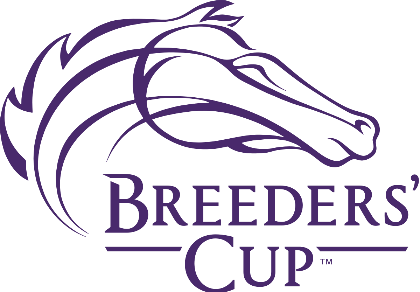 Specialty Cocktails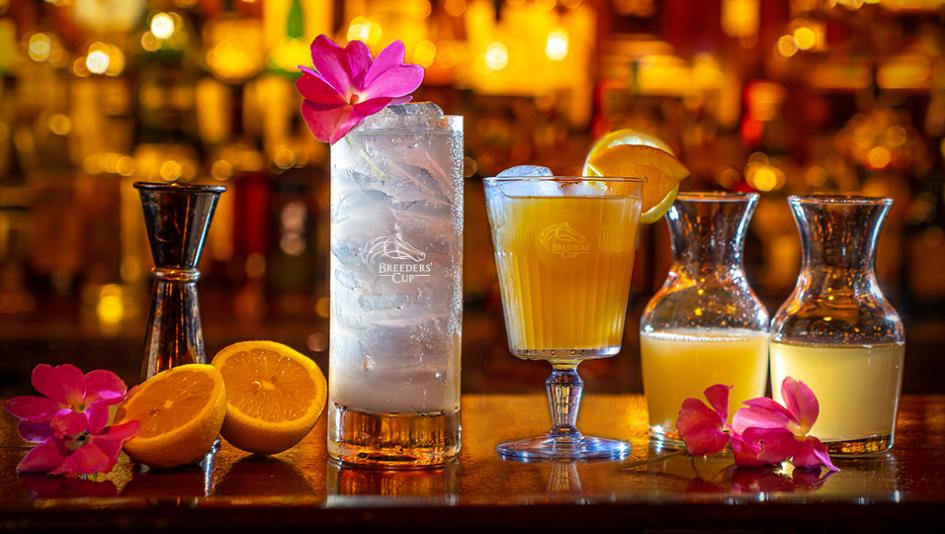 Torrie Cup Made with Makers Mark Bourbon		
$10Garland Made with Titos Vodka
$10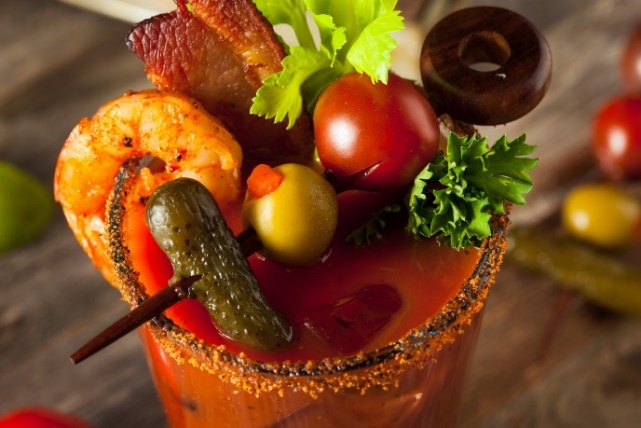 Loaded Bloody Mary 
$13